STATISTICAL APPENDICES SHOWING ANALYSIS OF RELATIONSHIP BETWEEN MEASURES OF PERSONAL RESPONSIBILITY AND MEASURES OF RED-STATE/BLUE-STATE POLITICS        --          Jeffrey Frankel, Sept. 27,  2012*** Thanks to Sarah Cannon and Jesse Schreger for econometric assistance. ***
I. The relationship between states’ ratio of Democratic/Republican votes and measures of personal responsibility
Figure 1a:  Federal Taxes Paid minus Spending Received, among Blue vs. Red States 
(Average of votes in 2000, 2004 and 2008 presidential elections)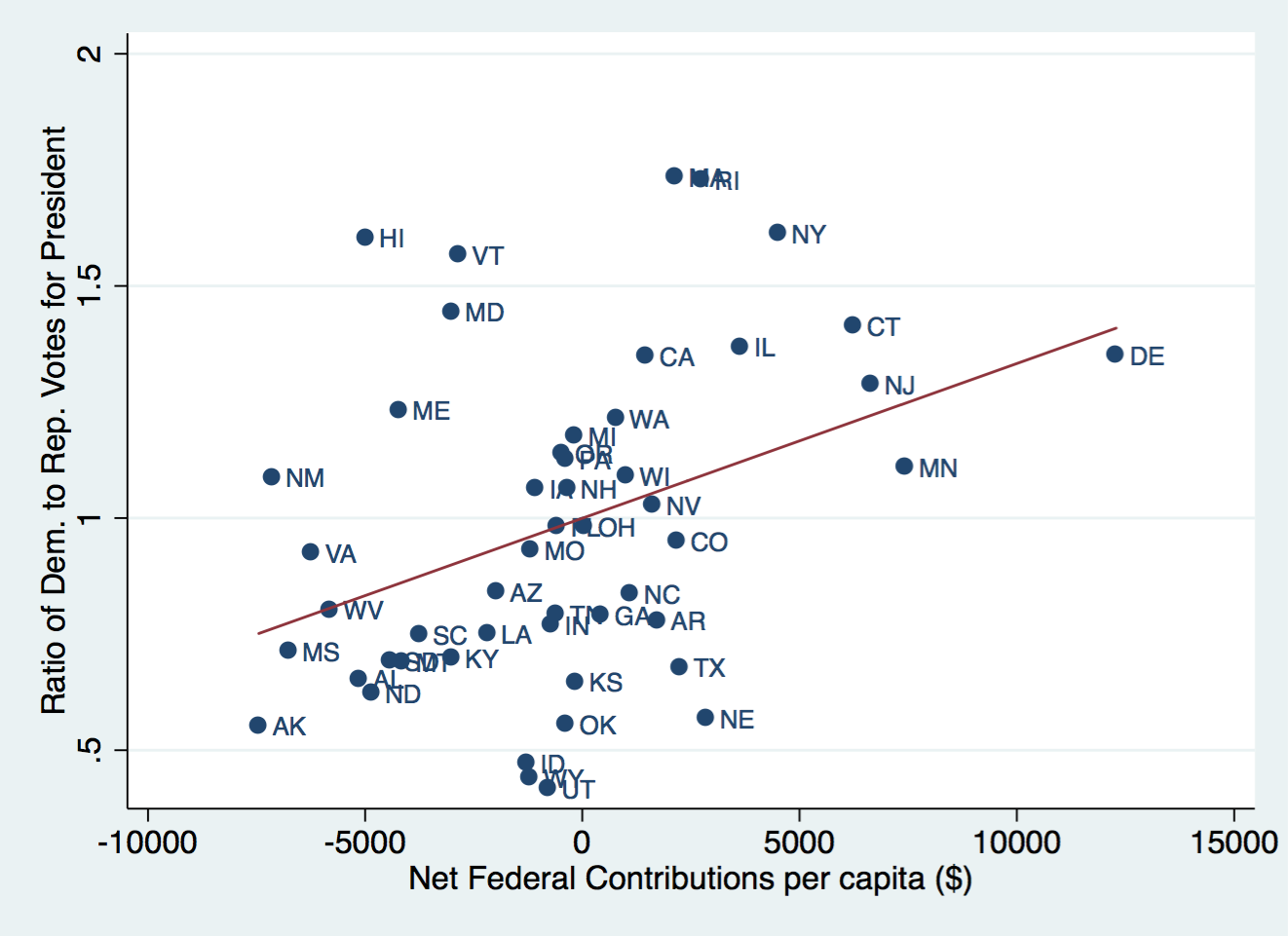 Figure 1b:  Federal Taxes Paid minus Spending Received, among Blue vs. Red States (2008 presidential vote)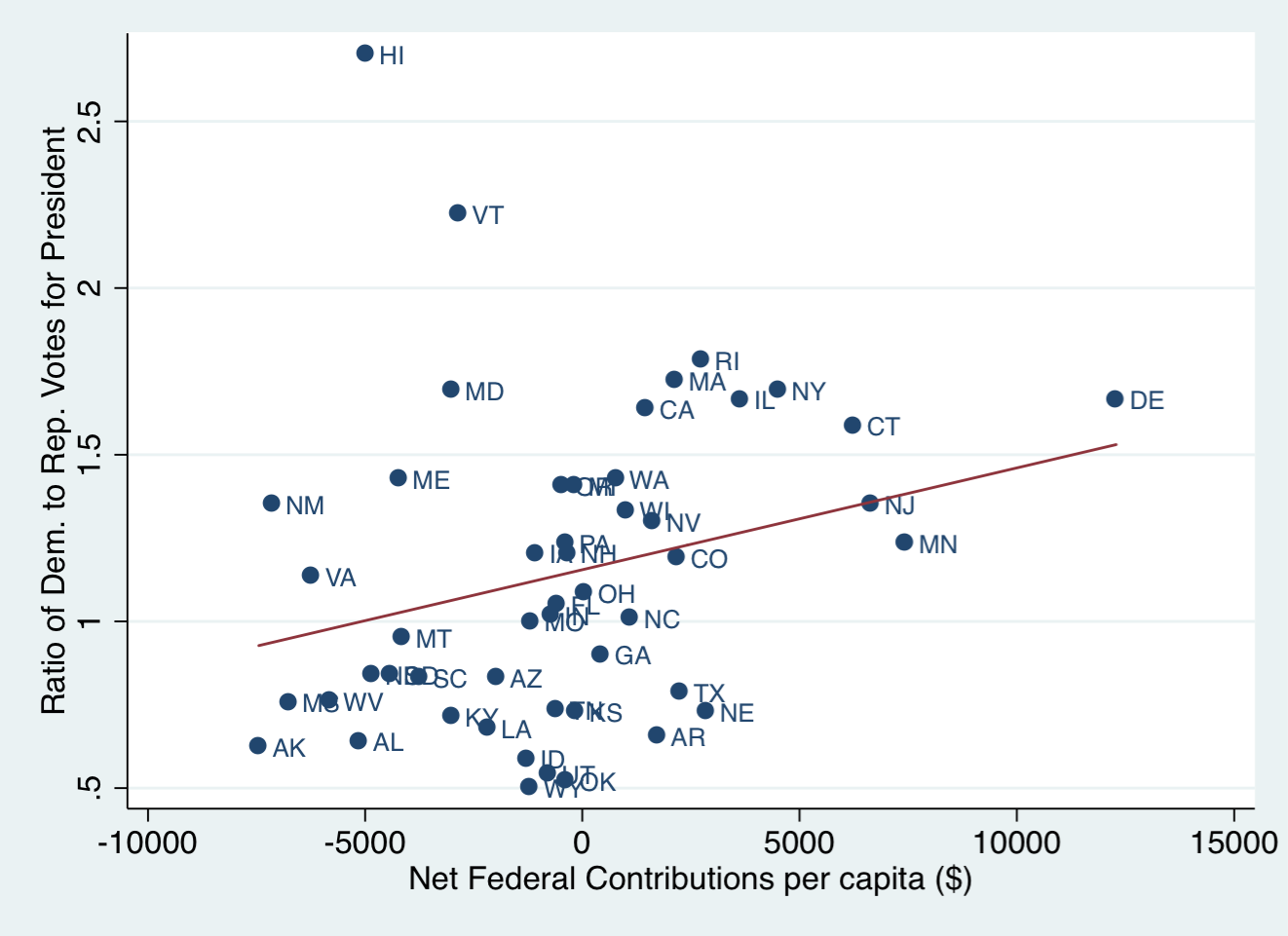 Figure  2a:   Obesity (percentage of state population) among Red States and Blue States(Average of votes in 2000, 2004 and 2008 presidential elections)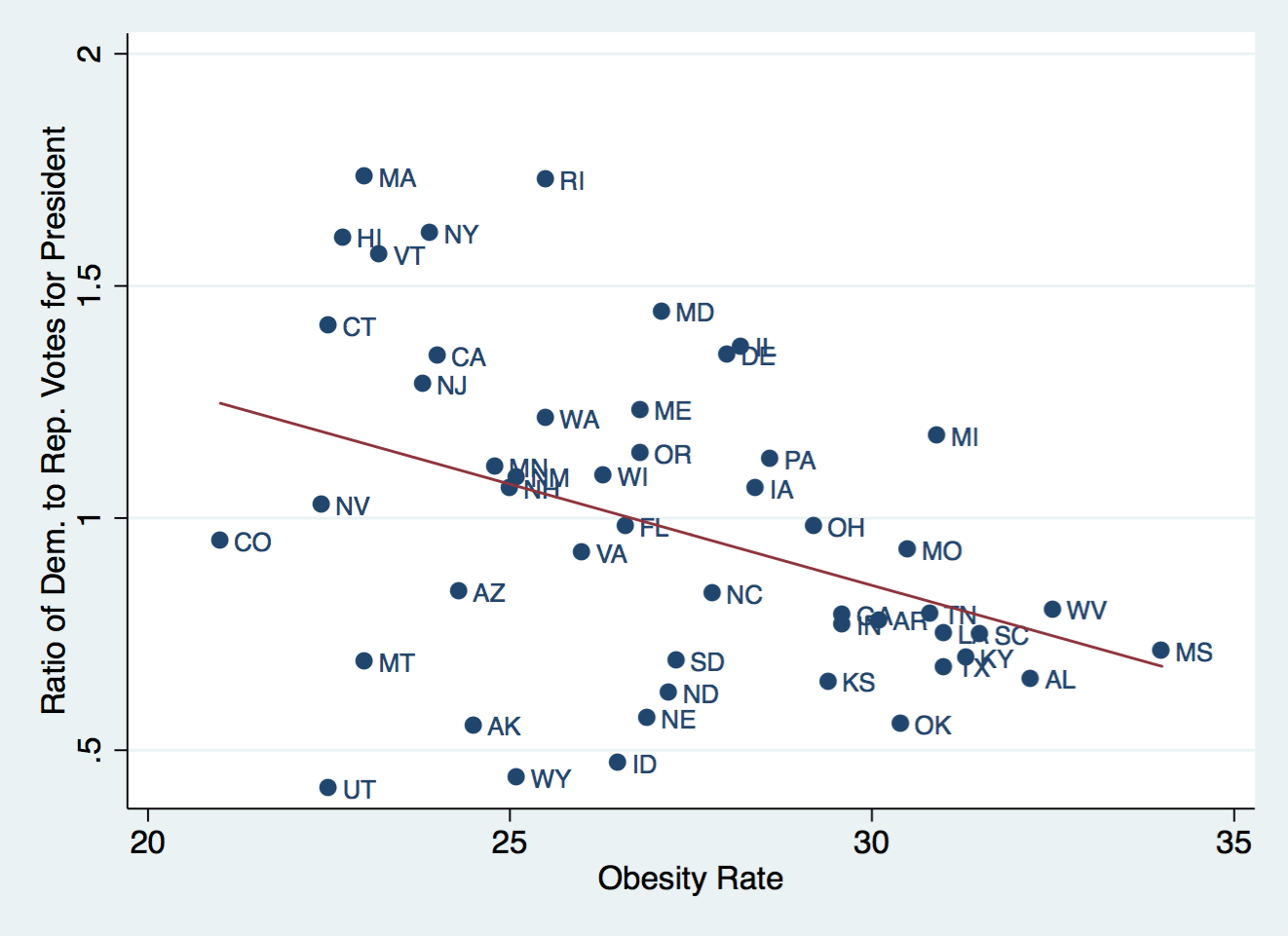 Figure 3a:  Teen pregnancy rates (births among girls 15-17 years old) among Blue vs. Red States(Average of votes in 2000, 2004 and 2008 presidential elections)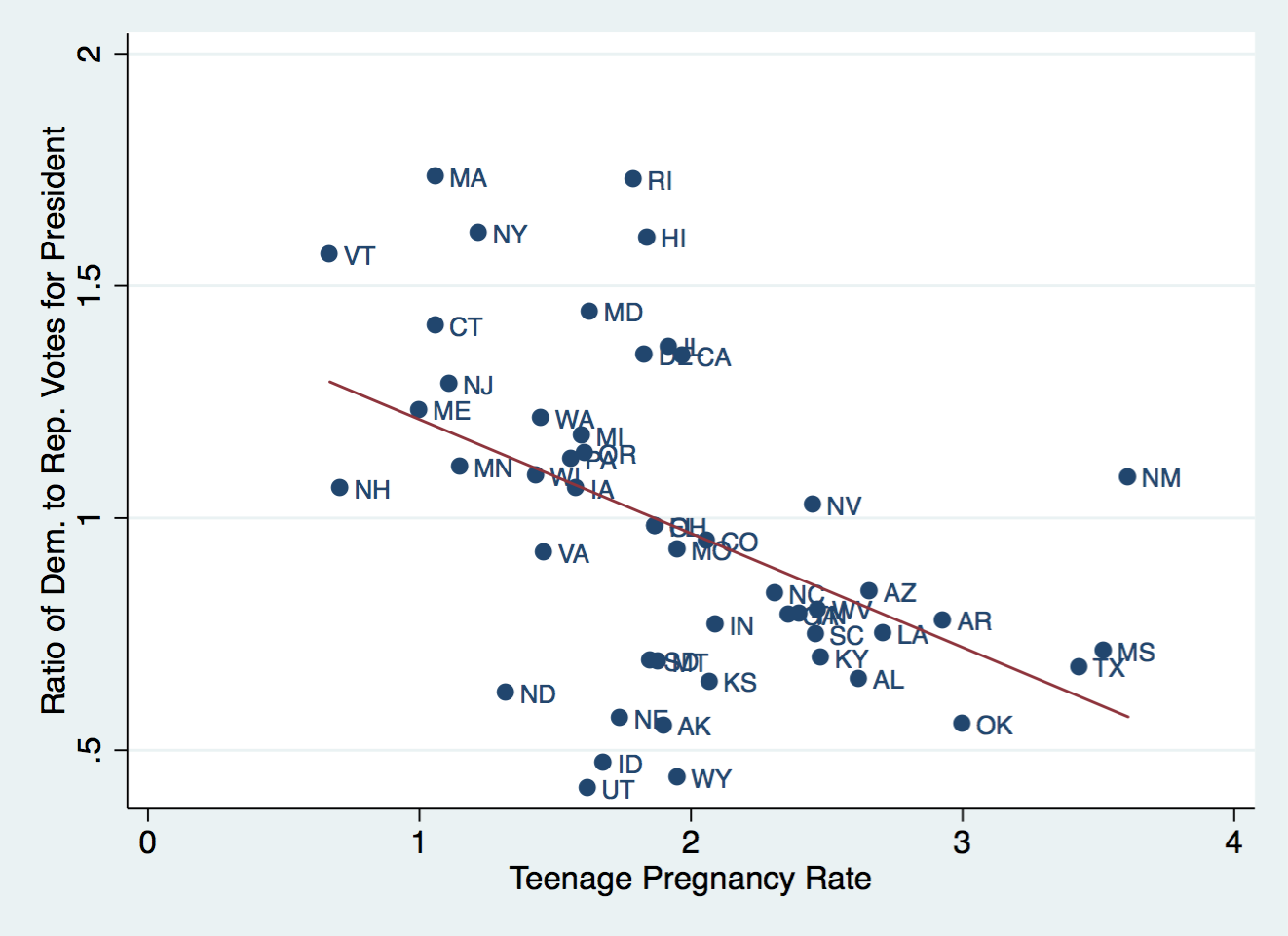 Figure 4a:  Chlamydia rates among Blue vs. Red States(Average of votes in 2000, 2004 and 2008 presidential elections)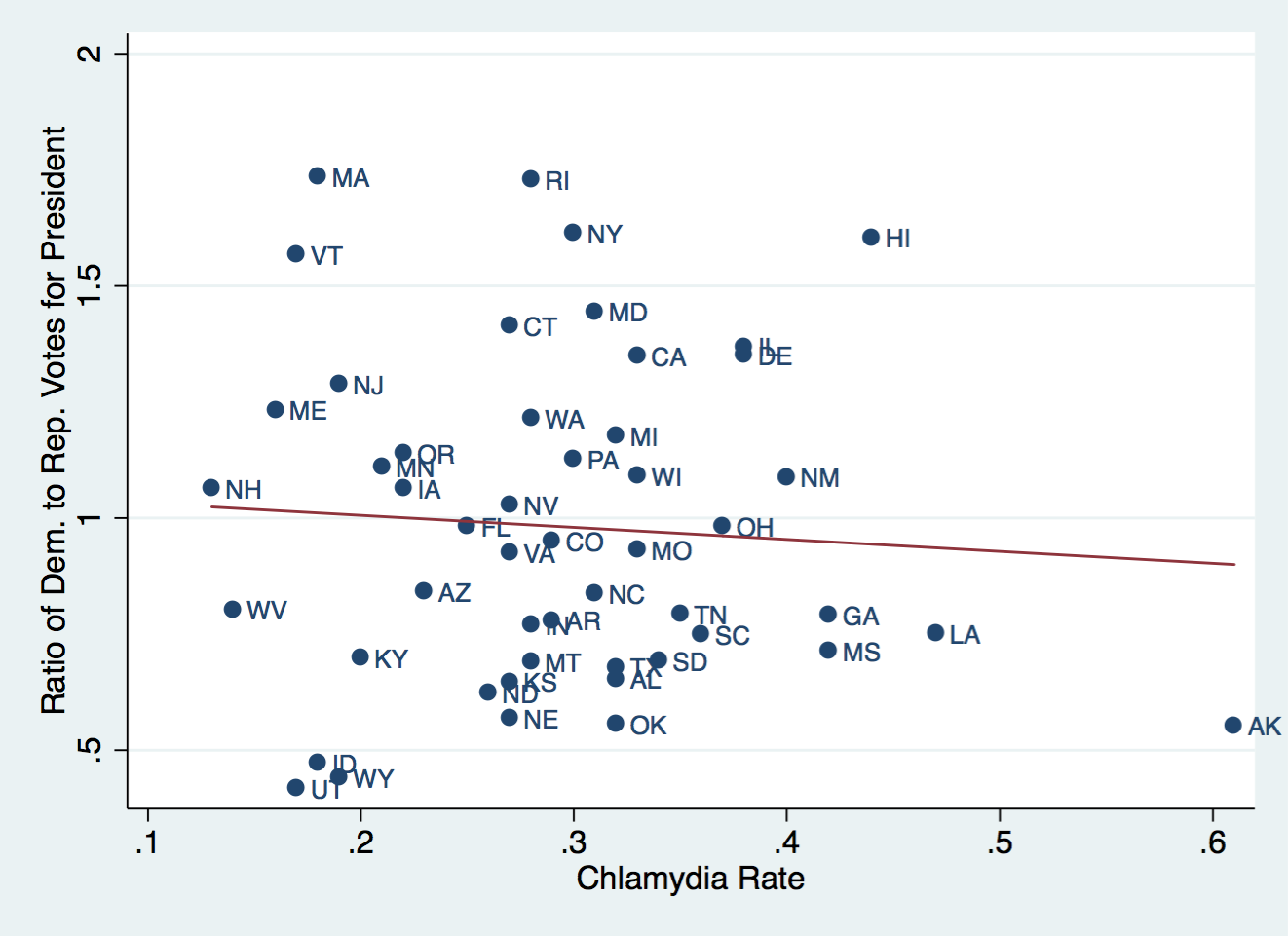 Figure 5a:  Smoking (adult rates) among Blue vs. Red States(Average of votes in 2000, 2004 and 2008 presidential elections)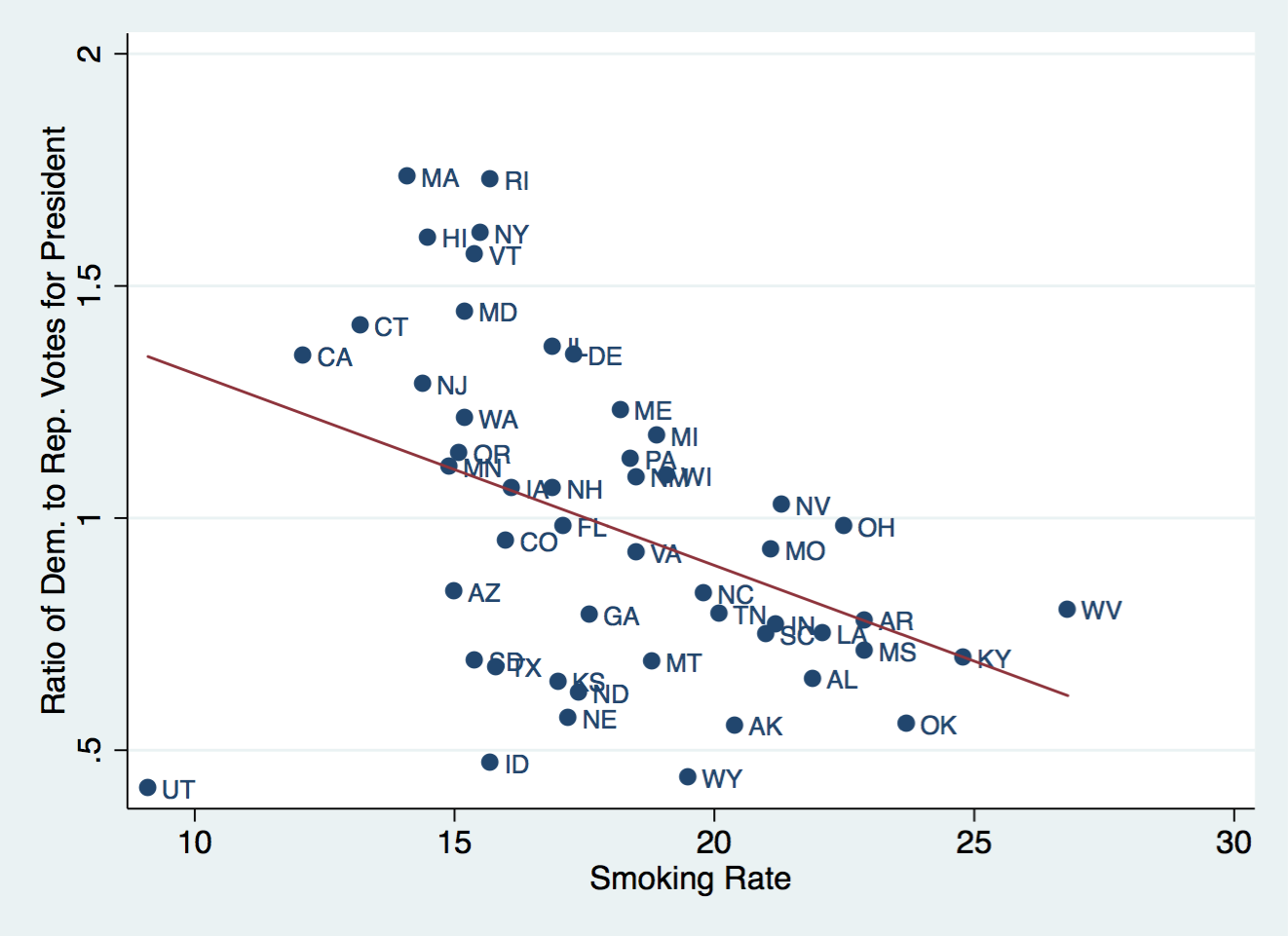 Figure 6a:  Drunk driving fatalities among Blue vs. Red States(Average of votes in 2000, 2004 and 2008 presidential elections)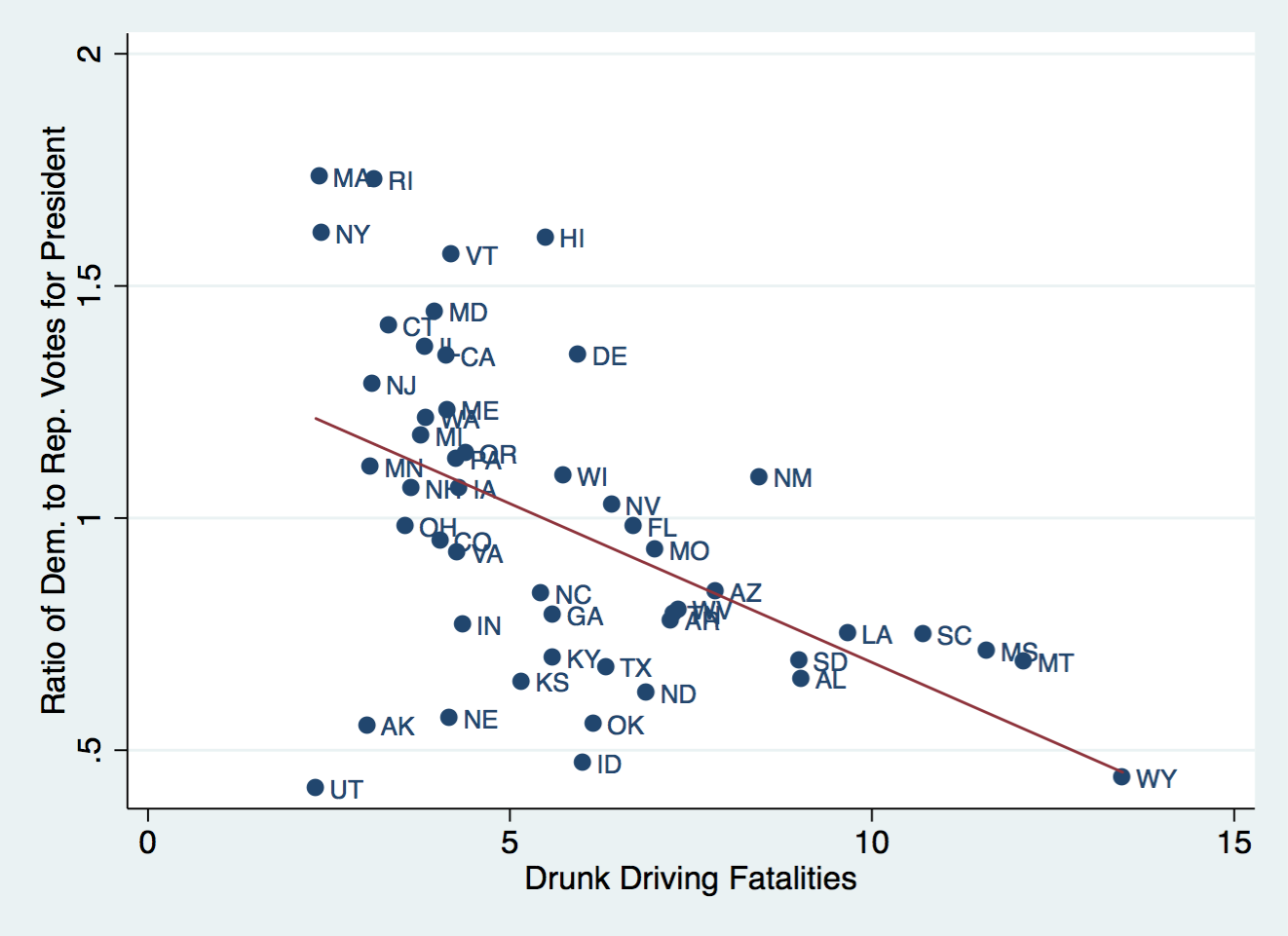 Figure 7a:  Firearms assault rates among Blue vs. Red States(Average of votes in 2000, 2004 and 2008 presidential elections)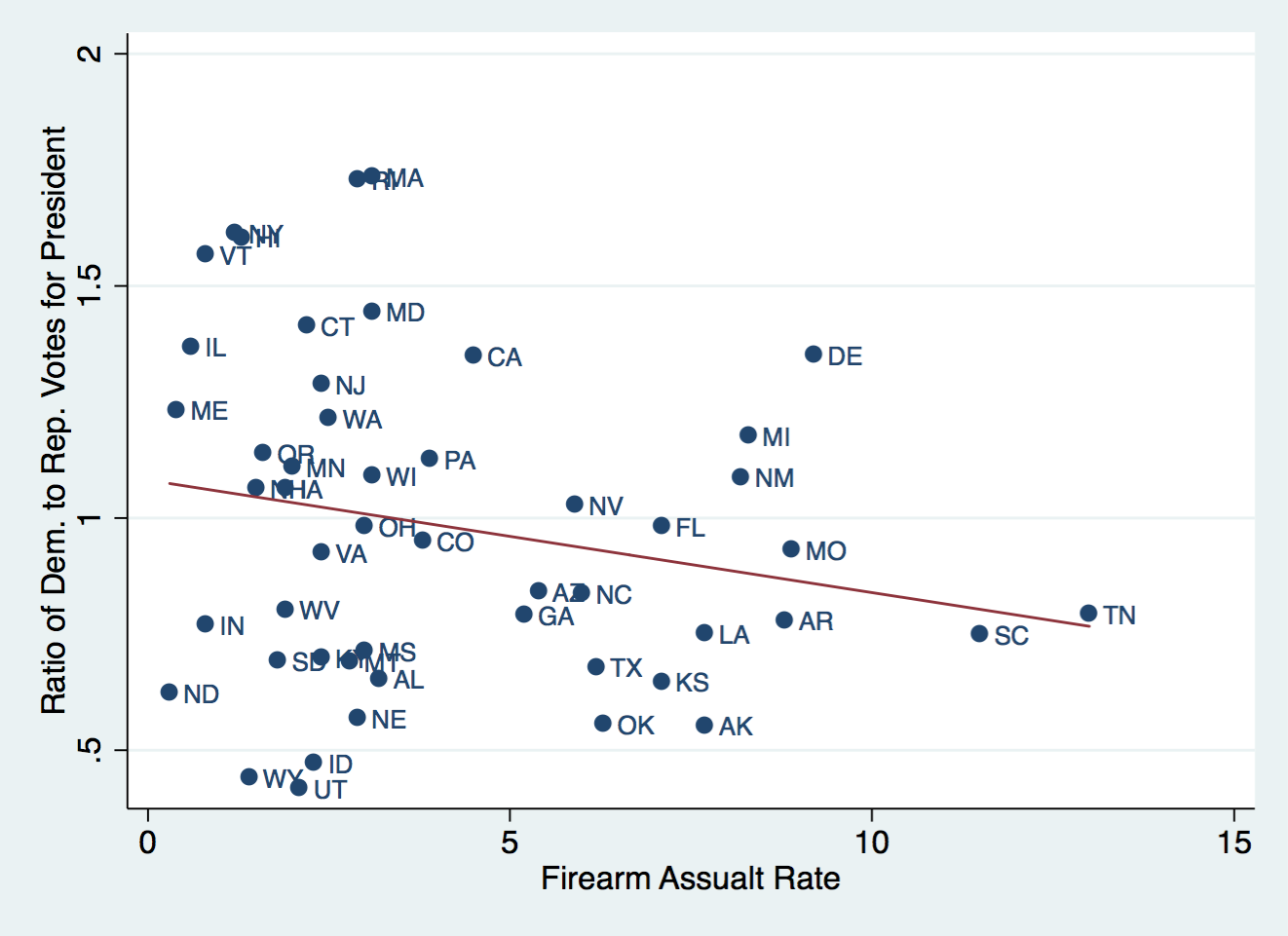 Figure 7b: Firearms assault rates among Blue vs. Red States (2008 presidential vote)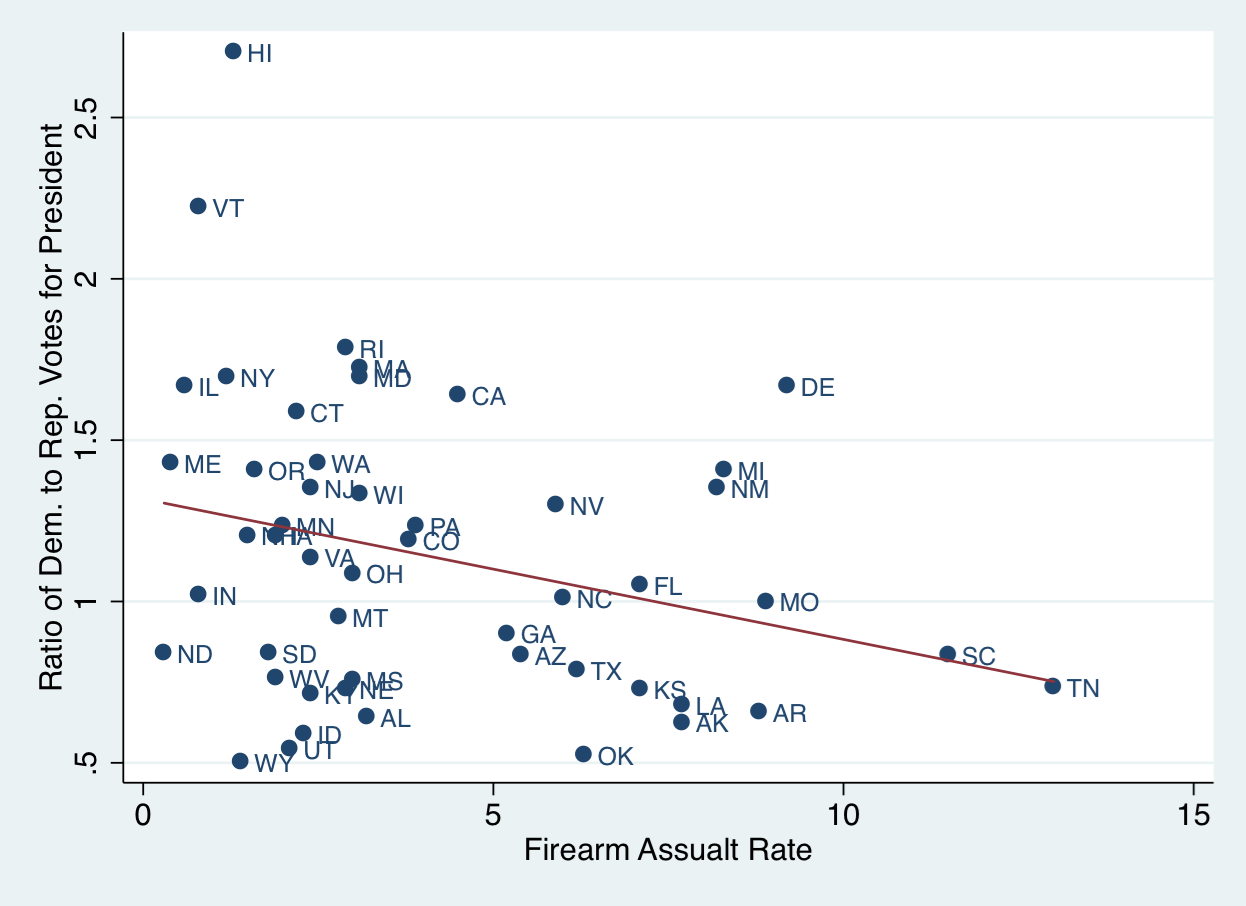 *** p<0.01, ** p<0.05, * p<0.10.    (Robust standard effors in parentheses.)Figure 7a:  Fitness Index (weighted average of Obesity rate and Exercise rate), among Blue vs. Red States(Average of votes in 2000, 2004 and 2008 presidential elections)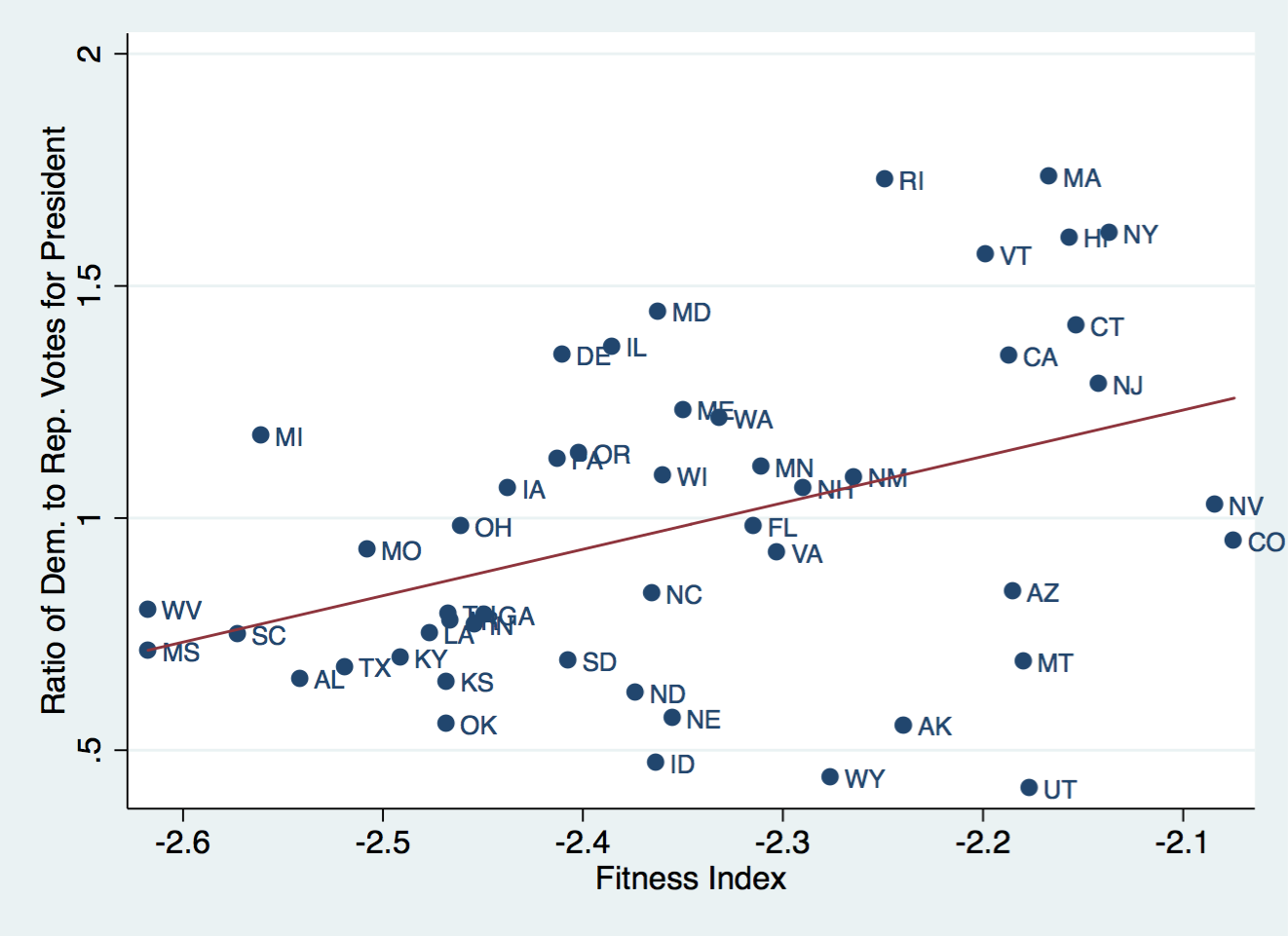 Figure 7b: Fitness Index (weighted average of Obesity rate and Exercise rate), among Blue vs. Red States 
(2008 presidential vote)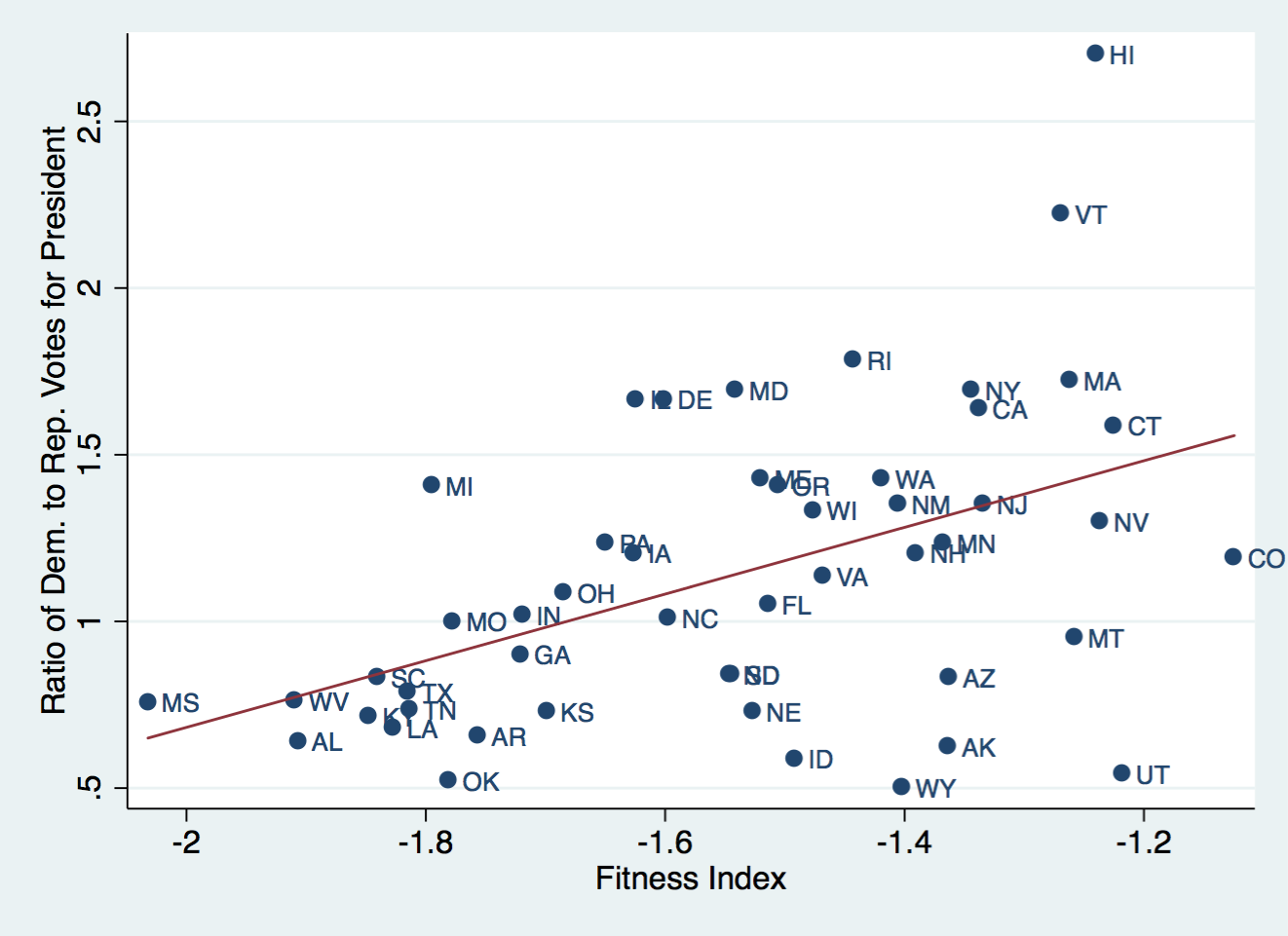 Figure 8a:  Hazardous behavior Index (weighted average of smoking, drunk driving fatalities and firearms assaults), among Blue vs. Red States (Average of votes in 2000, 2004 and 2008 presidential elections)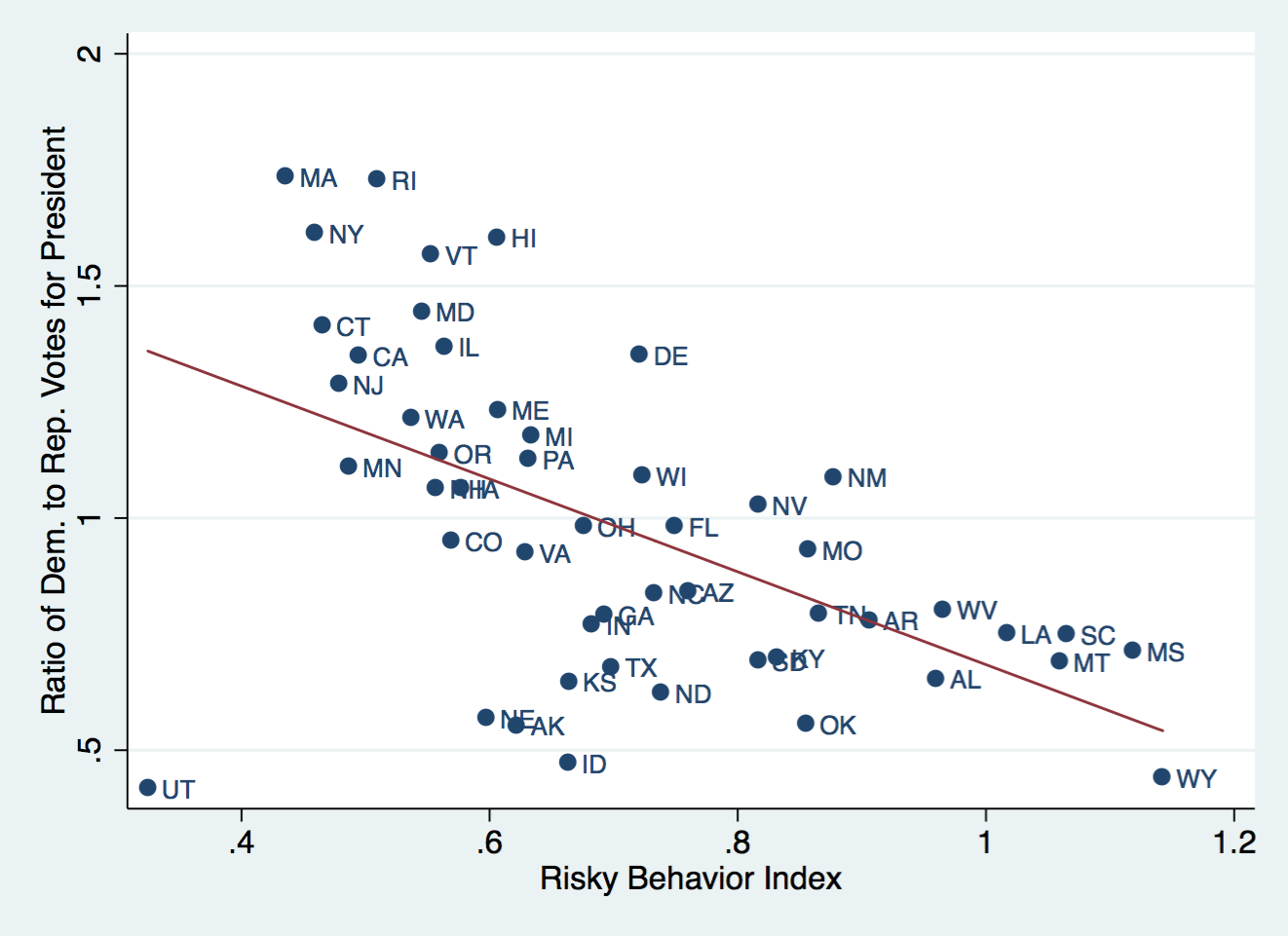 Figure 8b: Hazardous behavior Index (weighted average of smoking, drunk driving fatalities and firearms assaults), among Blue vs. Red States (2008 presidential vote)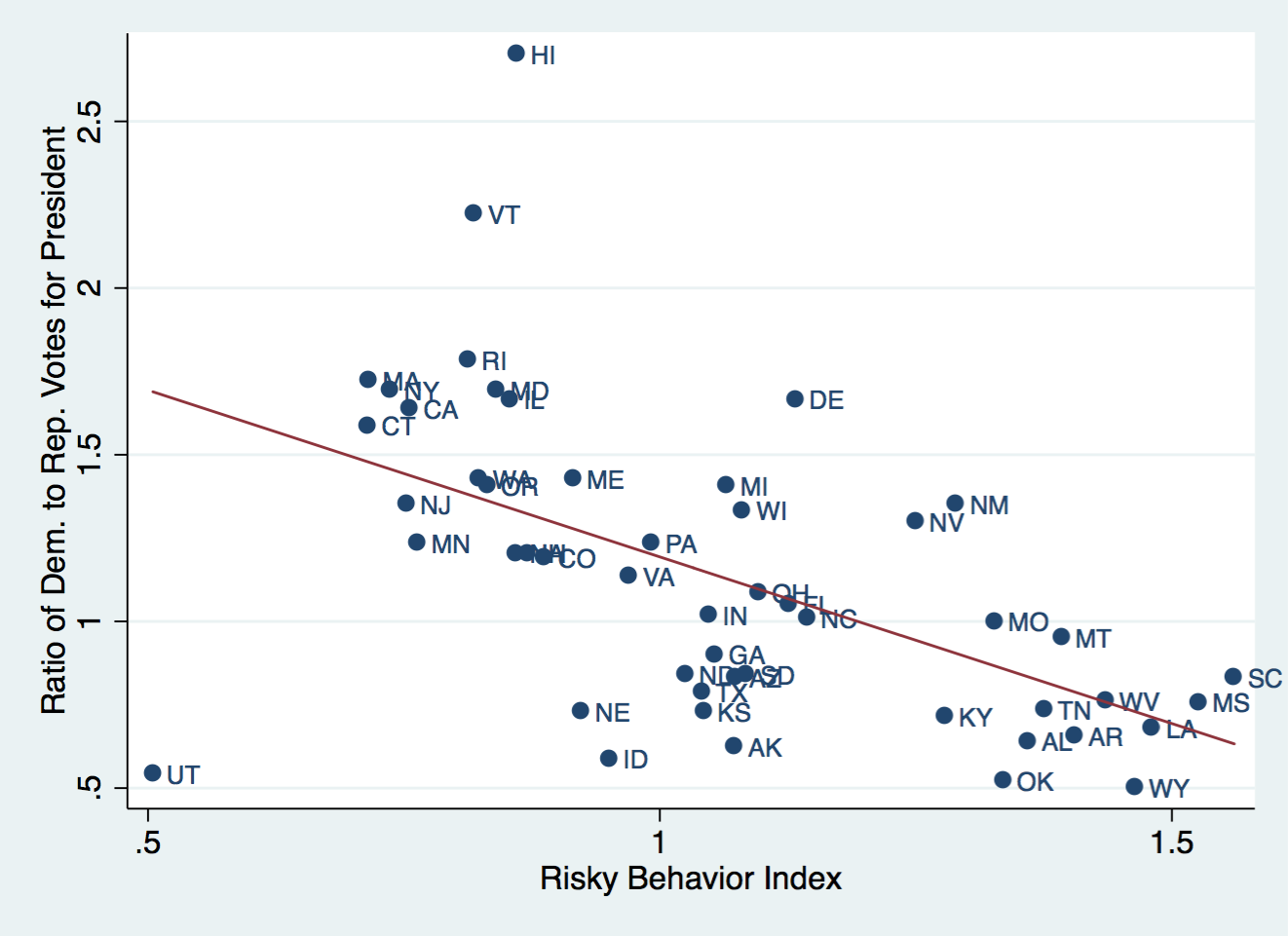 Robust standard errors in parentheses     *** p<0.01, ** p<0.05, * p<0.10Robust standard errors in parentheses    *** p<0.01, ** p<0.05, * p<0.10
Figure 9a: Overall Personal Responsibility Index among red states and blue states
(Average of votes in 2000, 2004 & 2008 elections)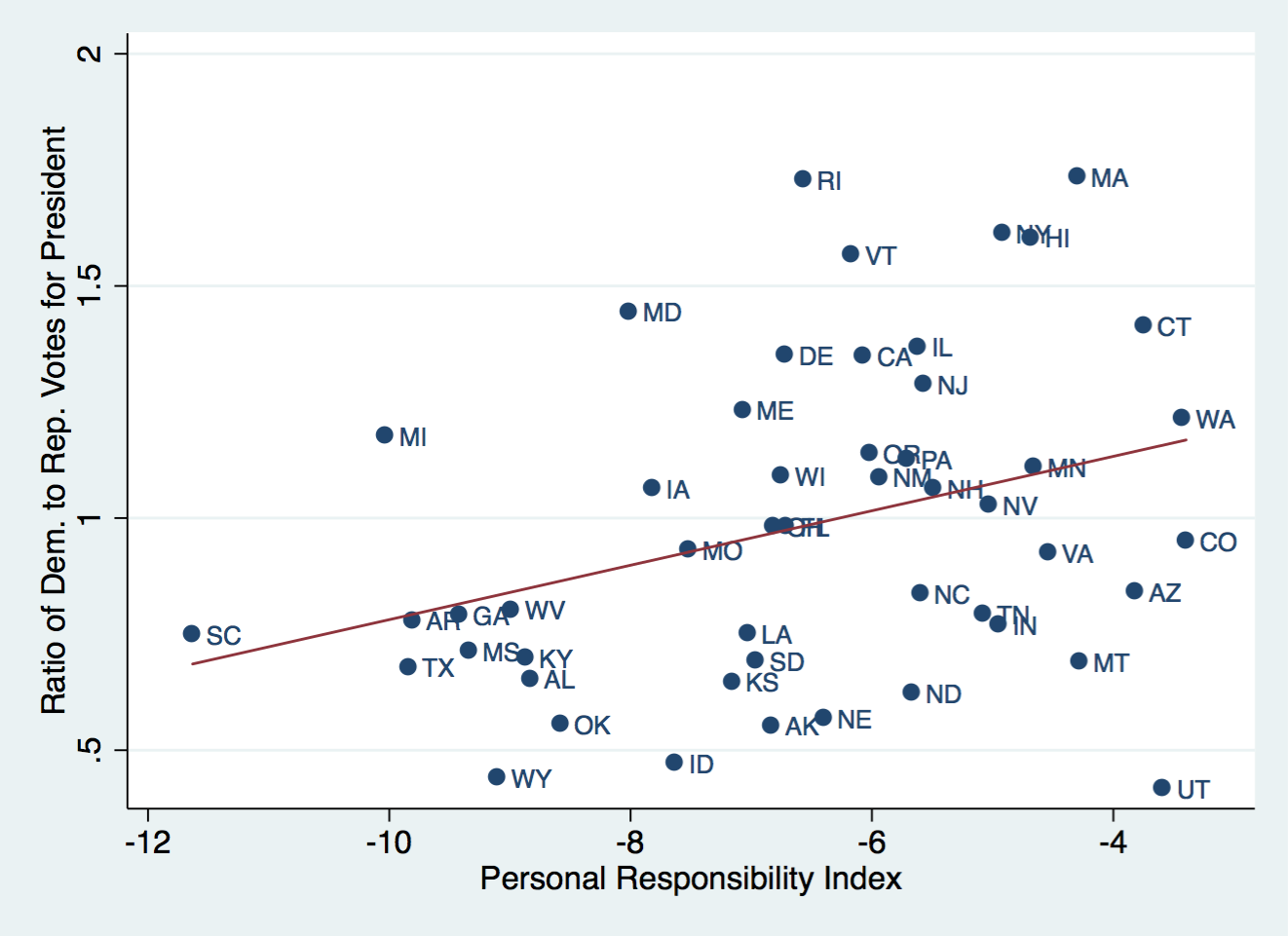 Table 3:  Data for the 50 statesData sourcesTeenage pregnancy (15-17), 2009Birth rate per 1,000 women in specified age group (divided by 10 to get % terms).   Source: CDC.Data Brief 58:  birth rates for teenagers aged 15-17 and 18-19 by state, 2007 and 2009.  Birth rate per 1,000 women in specified age group.  [By place of residence. Data for 2009 are based on a continuous file of records received from the states.]Chlamydia Number of Reported Chlamydia Cases per 100,000 Population, 2003 (divided by 1,000 to get % rate)SOURCE: statehealthfacts.org   http://www.statemaster.com/graph/hea_chl_rat-health-chlamydia-rateShootings Gun crime in the , 2010.   Firearms assaults per 100,000 population (divided by 1,000 to get rate)Source: FBI,   http://www.fbi.gov/about-us/cjis/ucr/crime-in-the-u.s/2010/crime-in-the-u.s.-2010Source article: http://www.guardian.co.uk/news/datablog/2011/jan/10/gun-crime-us-state#datadrunk driving fatalities NHSTA data, Department of TransportationThanks to Sarah Cannon and Jesse Schreger for econometric assistance.Construction of composite indices:Fitness index = [exercise - 5x(obesity)]/6.Index of risky behavior 
= (firearms assaults +5.0 drunk driving deaths + 8.0 teenage pregnancy)/ 14.0Overall Index of personal responsibility 
= average of fitness index and (-) risky behavior index.Figure9b: Personal Responsibility Index & Democratic/Republican ratio (2008 election)
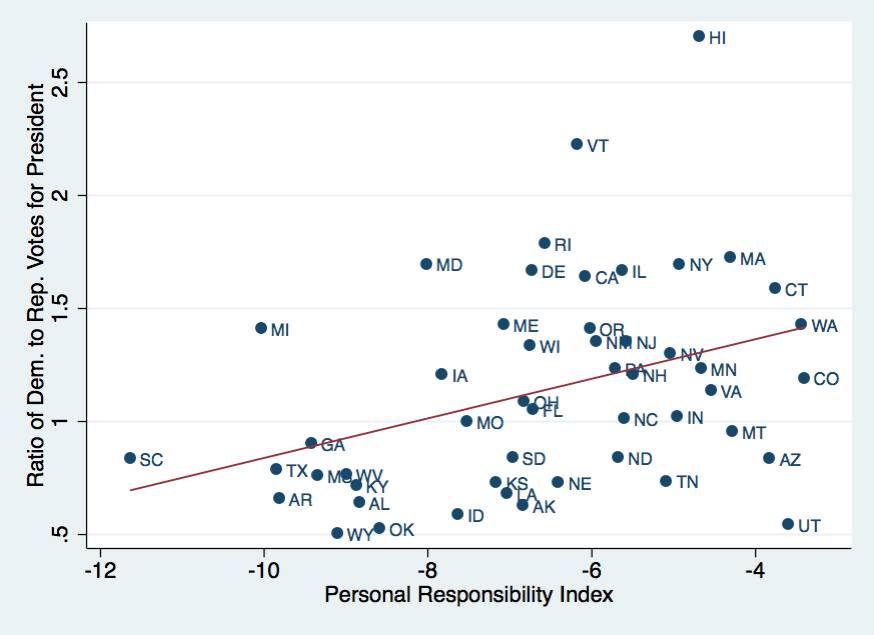 Appendix II: The relationship between states’ Ratio of Republican to Democrat votes and measures of personal responsibility Figure 9c:  Personal Responsibility Index(averaging voting rates from 2000, 2004 and 2008 elections)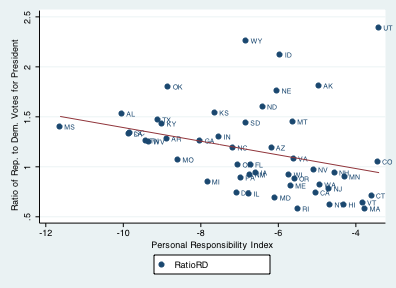 This is relationship is statistically significant at the 97% confidence level (3.0 % significance level).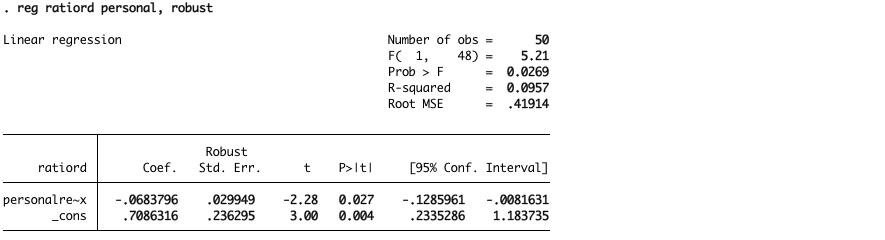 Figure 9d:  Personal Responsibility Index Republican/Democratic ratio (2008 election)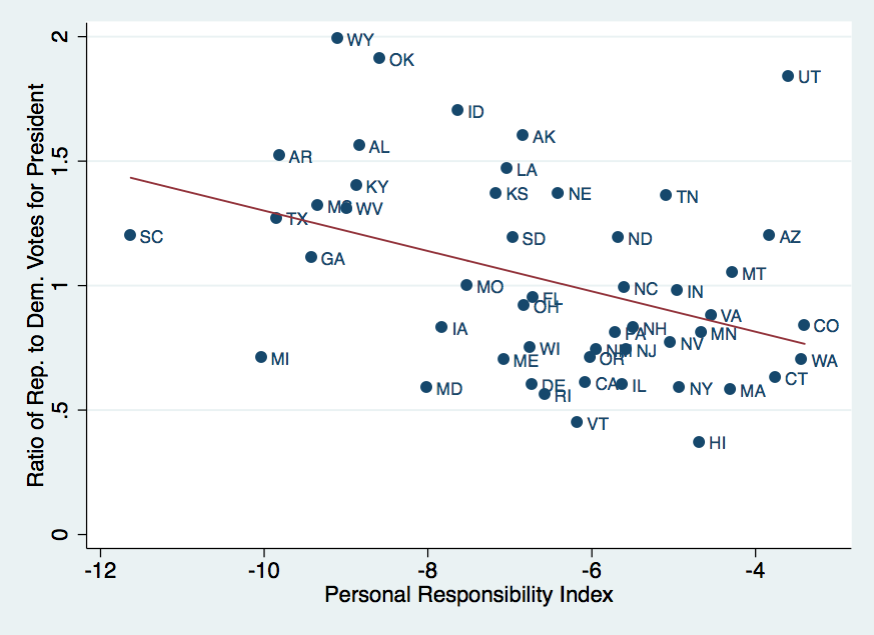 ObesityFigure 2c: Obesity1 and Republican vs. Democrat Popular Votes (2000, 2004, 2008 Elections)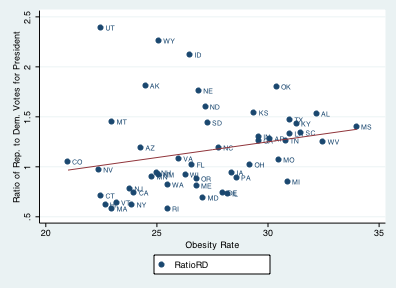 
1 Source: CDC, http://www.cdc.gov/obesity/data/trends.html#State 
This is a statistically significant relationship, at the 90 % confidence (10 % significance) level. 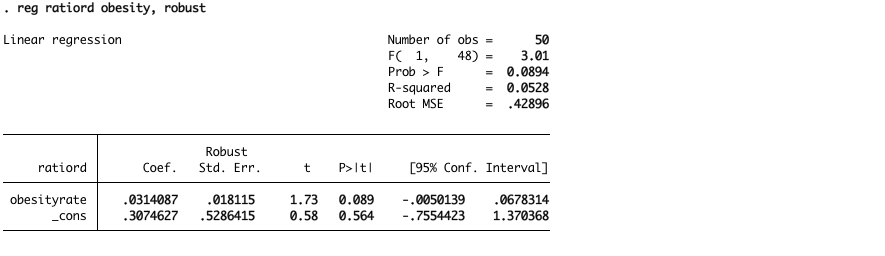 Figure 2d: Obesity1 and Republican vs. Democrat Popular Votes (2008 Election) 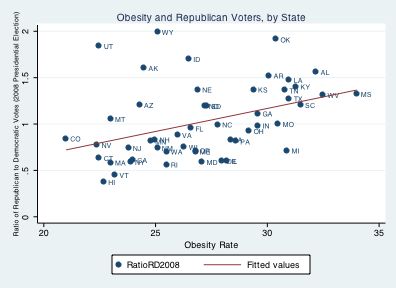 1 Source: CDC, http://www.cdc.gov/obesity/data/trends.html#State 
This is a statistically significant relationship, at the 99.9 % confidence (0.1 % significance) level. The relationship is significant at the  0.1% level.  (Includes )
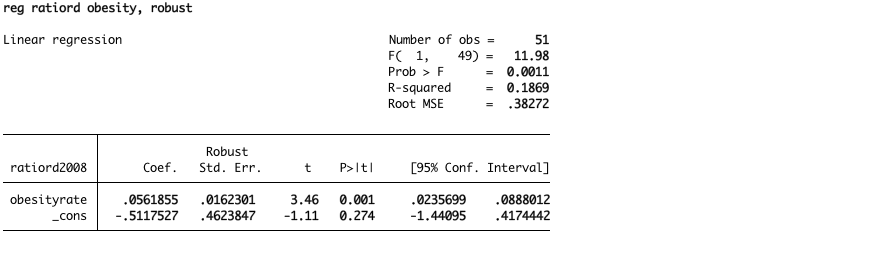 Figure 10d: Physical Exercise and Republican Voters (2008 election)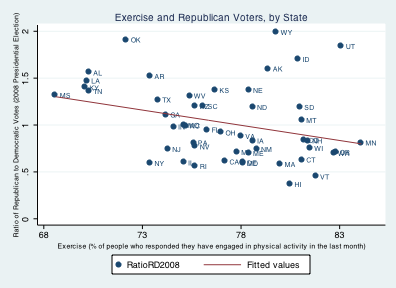 
Note: CDC statistics on exercise pertain to 2004 (except for , which pertains to 2005).
This relationship is statistically significant at the 97% confidence (3% significance) level.
Regression of Republican/Democratic voters against exercise is statistically significant.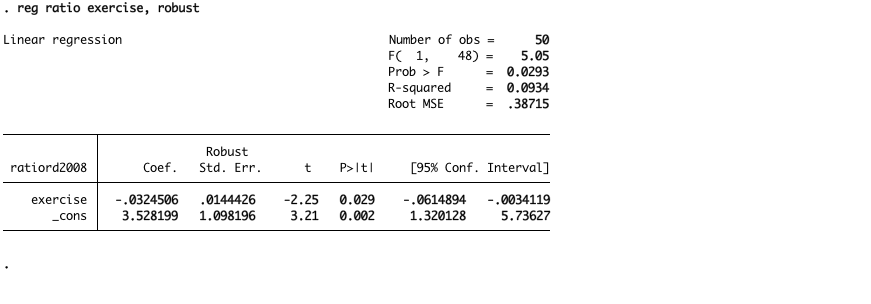 Figure 3d: Teenage Pregnancy2  and Republican/Democrat Popular Votes (2008 Election)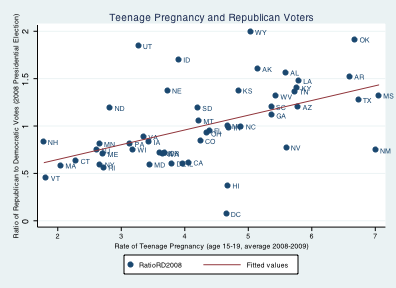 2 Source: CDC, Birth rates for teenagers aged 15-19 by state, annual average for 2007-2009. http://www.cdc.gov/obesity/data/trends.html#State (downloaded May 10, 2012)

This  relationship is statistically significant at the 99.9 level of confidence (0.1 level of significance).
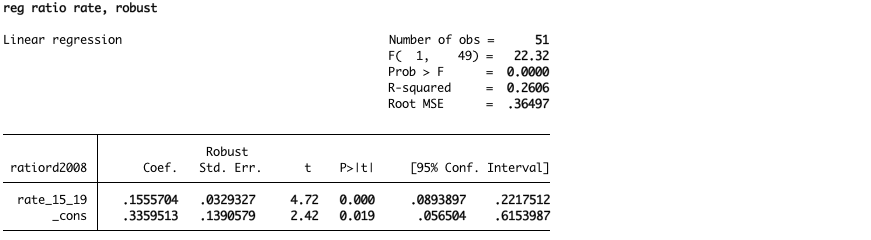 *** p<0.01, ** p<0.05, * p<0.10            Robust standard errors in parentheses*** p<0.01, ** p<0.05, * p<0.10           Robust standard errors in parentheses=  =  =  =  =  =Appendix III: The relationship between states’ votes on Obamacare and measures of personal responsibility Obesity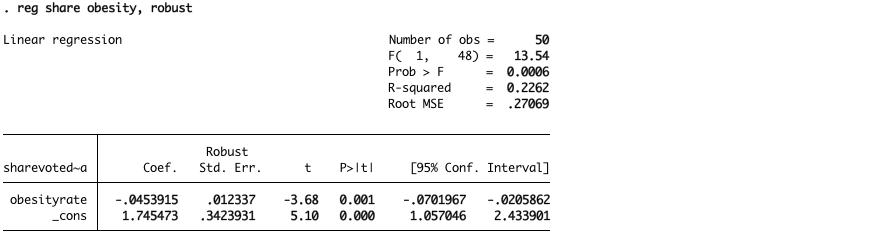 This relationship is statistically significant at the 99.9 % confidence level  (0.1 % significance). Exercise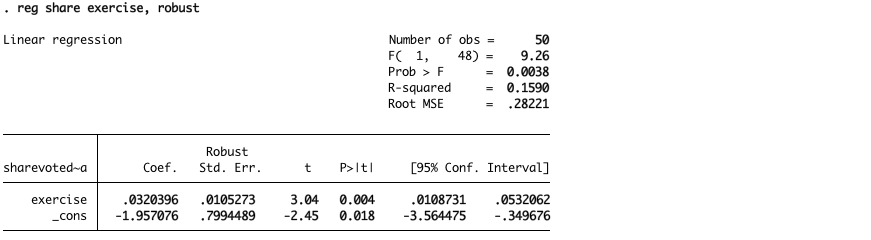 This relationship is statistically significant at the 99.5 % confidence level  (0.5 % significance). Drunk Driving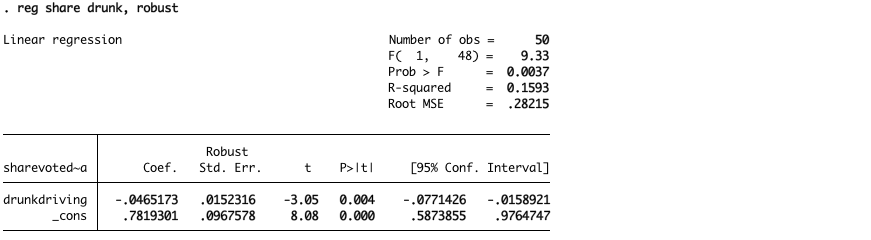 This relationship is statistically significant at the 99.5 % confidence level  (0.5 % significance). Smoking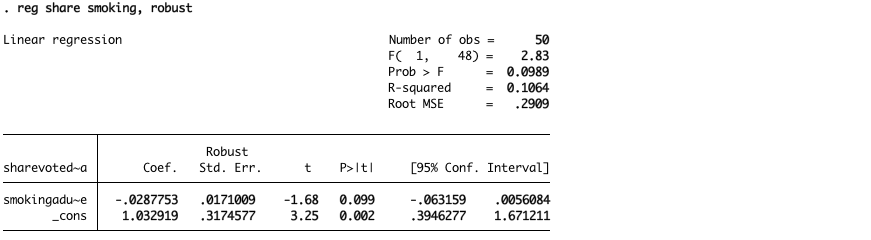 This relationship is statistically significant at the 90 % confidence level  (10 % significance). Teenage Pregnancy (15-17)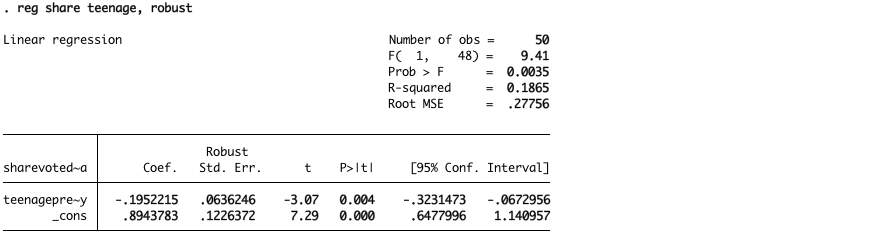 This relationship is statistically significant at the 99.5 % confidence level  (0.5 % significance). Chlamydia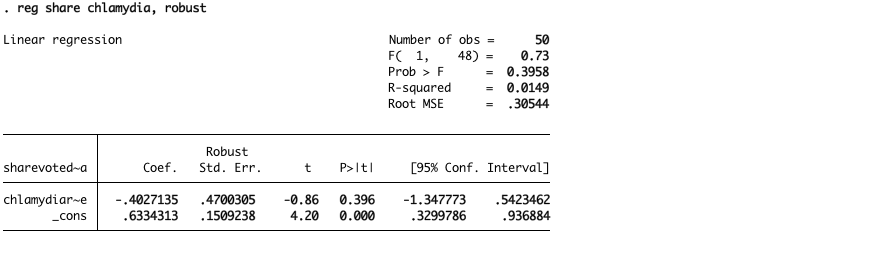 This relationship is not statistically significant at conventional confidence levels.. Firearm assaults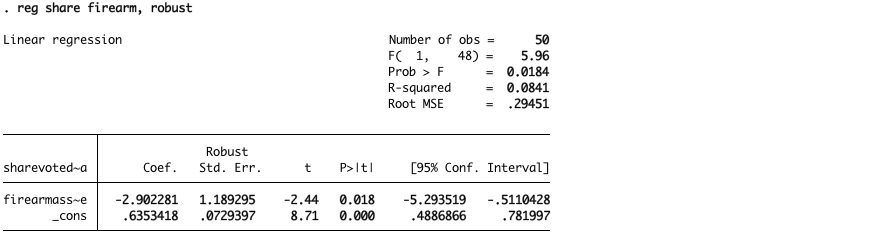 This relationship is statistically significant at the 98 % confidence level  (2 % significance). Fitness index = [exercise - 5x(obesity)]/6.Index of risky behavior 
= (firearms assaults +5.0 drunk driving deaths + 8.0 teenage pregnancy)/ 14.0Overall Index of personal responsibility = average of fitness index and (-) risky behavior index.Graph of States’ congressional votes on ACA (Affordable Care Act, i.e., Obamacare) against Index of Personal Responsibility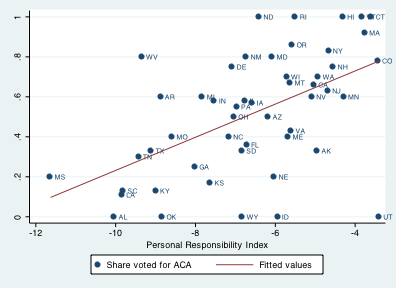 
This relationship is statistically significant at the 99.9 % confidence level  (0.1 % significance). 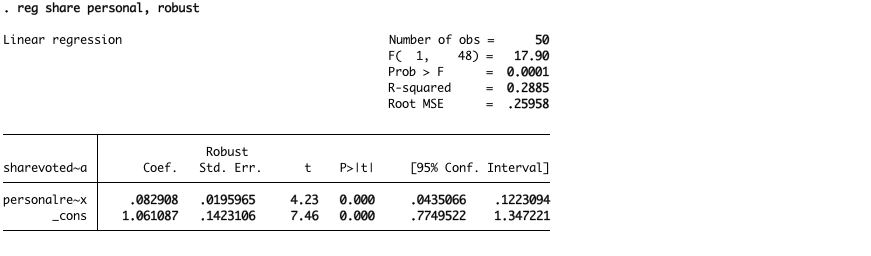 Table 1a:  Regressions of Democratic/Republican vote ratio 
(three-election average: 2000, 2004 & 2008) 
against measures of personal responsibilityTable 1a:  Regressions of Democratic/Republican vote ratio 
(three-election average: 2000, 2004 & 2008) 
against measures of personal responsibilityTable 1a:  Regressions of Democratic/Republican vote ratio 
(three-election average: 2000, 2004 & 2008) 
against measures of personal responsibility(1)(2)VARIABLESRatio D/R
RatioD/R_avgSmoking (Adult Rate)-0.0210(0.0144)Drunk Driving Deaths-0.0541***(0.0188)Firearms Assault Rate-0.00400(0.0150)Obesity Rate-0.0532***(0.0189)Exercise Rate-0.0118(0.0147)Constant3.333**1.684***(1.526)(0.228)Observations5050R-squared0.1680.301Table 1b: Regressions of Democratic/Republican vote ratio 
(2008 presidential election) 
against measures of personal responsibility(1)(2)VARIABLESRatioDR2008RatioDR2008Smoking (Adult Rate)-0.0382*(0.0192)Drunk Driving Deaths-0.0516**(0.0251)Firearms Assault Rate-0.0179(0.0200)ObesityRate-0.0665***(0.0229)Exercise Rate0.00336(0.0161)Constant2.6822.194***(1.657)(0.304)Observations5050R-squared0.2290.298Table 2b: Univariate regressions of Democratic/Republican vote (2008) against measures of personal responsibilityTable 2b: Univariate regressions of Democratic/Republican vote (2008) against measures of personal responsibilityTable 2b: Univariate regressions of Democratic/Republican vote (2008) against measures of personal responsibilityTable 2b: Univariate regressions of Democratic/Republican vote (2008) against measures of personal responsibilityTable 2b: Univariate regressions of Democratic/Republican vote (2008) against measures of personal responsibilityTable 2b: Univariate regressions of Democratic/Republican vote (2008) against measures of personal responsibility(1)(2)(3)(4)(5)VARIABLESRatioDR2008RatioDR2008RatioDR2008RatioDR2008RatioDR2008Personal Responsibility Index0.0876***(0.0290)Obesity Rate-0.0693***(0.0194)Exercise0.0417***(0.0153)Drunk Driving Fatalities-0.0811***(0.0166)Smoking rate-0.0614***(0.0218)Constant1.715***3.016***-2.082*1.603***2.241***(0.220)(0.563)(1.148)(0.131)(0.432)Observations5050505050R-squared0.1390.2280.1170.2100.209Table 2b, continued: Regressions of Democratic/Republican vote against measures of personal responsibilityTable 2b, continued: Regressions of Democratic/Republican vote against measures of personal responsibilityTable 2b, continued: Regressions of Democratic/Republican vote against measures of personal responsibilityTable 2b, continued: Regressions of Democratic/Republican vote against measures of personal responsibilityTable 2b, continued: Regressions of Democratic/Republican vote against measures of personal responsibilityTable 2b, continued: Regressions of Democratic/Republican vote against measures of personal responsibility(1)(2)(3)(4)(5)VARIABLESRatioDR2008RatioDR2008RatioDR2008RatioDR2008RatioDR2008Teenage Pregnancy rate
(15-17 yr olds.)-0.328***
(0.0828)Chlamydia Rate-0.0334(0.916)Firearms Assault Rate-0.0435**(0.0194)Overall Fitness Index0.0704***(0.0198)Overall Hazardous Behavior Index-0.185***
(0.0364)Constant1.776***1.149***1.318***1.822***1.777***(0.175)(0.262)(0.120)(0.234)(0.154)Observations5050505050R-squared0.2280.0000.0820.2260.270StateRepub/DemObesityExercise Drunk     Smoking   Teen  Chlamydia FirearmsPersonalVote 2008Driving Fatalities (adult rate)Pregnancyrate      Assault     rateResponsibilityIndex1.9925.179.813.4619.51.950.191.4-9.11.9130.472.26.1623.730.326.3-8.581.8422.583.12.329.11.620.172.1-3.591.726.580.96.0115.71.680.182.3-7.631.624.579.43.0320.41.90.617.7-6.83TOP 5 AVE.1.80825.879.086.19617.682.030.2943.96-7.1461.5632.270.39.0321.92.620.323.2-8.831.5230.173.47.2322.92.930.298.8-9.811.473170.29.6722.12.710.477.7-7.031.431.370.15.624.82.480.22.4-8.871.3729.476.75.17172.070.277.1-7.161.3726.978.44.1717.21.740.272.9-6.41.3630.870.37.2620.12.40.3513-5.081.323468.611.5922.93.520.423-9.34W.Virginia 1.3132.575.47.3326.82.470.141.9-8.991.273173.86.3315.83.430.326.2-9.84S.Carolina 1.231.576.110.71212.460.3611.5-11.631.224.375.77.84152.660.235.4-3.82S.Dakota 1.1927.381915.41.850.341.8-6.96N.Dakota 1.1927.278.66.8917.41.320.260.3-5.671.1129.674.25.617.62.360.425.2-9.421.052381.112.118.81.880.282.8-4.28130.575.17.0121.11.950.338.9-7.52N.Carolina 0.9927.875.25.4419.82.310.316-5.60.9829.674.64.3521.22.090.280.8-4.950.9526.676.36.7117.11.870.257.1-6.710.9229.2773.5622.51.870.373-6.820.8826784.2818.51.460.272.4-4.540.842181.24.04162.060.293.8-3.40.8328.478.64.316.11.580.221.9-7.82N.Hampshire 0.832581.43.6416.90.710.131.5-5.490.8128.675.64.2618.41.560.33.9-5.710.8124.884.13.0814.91.150.212-4.660.7722.475.76.4121.32.450.275.9-5.030.7526.381.55.7419.11.430.333.1-6.750.7425.178.88.4518.53.610.48.2-5.940.7423.874.33.114.41.110.192.4-5.570.7130.977.83.7818.91.60.328.3-10.030.7126.882.84.3915.11.610.221.6-6.020.726.878.44.1418.210.160.4-7.070.725.582.73.8515.21.450.282.5-3.430.6322.581.13.3313.21.060.272.2-3.750.612477.24.1312.11.970.334.5-6.070.628.275.13.8316.91.920.380.6-5.620.62878.15.9517.31.830.389.2-6.720.5927.178.13.9715.21.630.313.1-8.010.5923.973.42.415.51.220.31.2-4.920.5823802.3714.11.060.183.1-4.30.5625.575.73.1315.71.790.282.9-6.570.4523.281.84.215.40.670.170.8-6.170.3722.780.55.514.51.840.441.3-4.68LAST 5 AVE.0.5123.6678.283.5215.041.3160.2741.86-5.328Table 2d: Univariate regressions of Republican/Democratic vote (2008) against measures of personal responsibilityTable 2d: Univariate regressions of Republican/Democratic vote (2008) against measures of personal responsibilityTable 2d: Univariate regressions of Republican/Democratic vote (2008) against measures of personal responsibilityTable 2d: Univariate regressions of Republican/Democratic vote (2008) against measures of personal responsibilityTable 2d: Univariate regressions of Republican/Democratic vote (2008) against measures of personal responsibilityTable 2d: Univariate regressions of Republican/Democratic vote (2008) against measures of personal responsibility(1)(2)(3)(4)(5)VARIABLESRatioRD2008RatioRD2008RatioRD2008RatioRD2008RatioRD2008Personal Responsibility Index-0.0811***(0.0286)ObesityRate0.0497***(0.0157)Exercise-0.0325**(0.0144)DrunkDriving0.0737***(0.0203)SmokingAdultRate0.0461**(0.0221)Constant0.490**-0.3223.528***0.602***0.196(0.194)(0.448)(1.098)(0.134)(0.420)Observations5050505050R-squared0.1580.1550.0930.2290.156Table 2d: Regressions of Republican/Democratic vote against measures of personal responsibility, continuedTable 2d: Regressions of Republican/Democratic vote against measures of personal responsibility, continuedTable 2d: Regressions of Republican/Democratic vote against measures of personal responsibility, continuedTable 2d: Regressions of Republican/Democratic vote against measures of personal responsibility, continuedTable 2d: Regressions of Republican/Democratic vote against measures of personal responsibility, continuedTable 2d: Regressions of Republican/Democratic vote against measures of personal responsibility, continued(1)(2)(3)(4)(5)VARIABLESRatioRD2008RatioRD2008RatioRD2008RatioRD2008RatioRD2008Teenage Pregnancy0.282***(0.0757)ChlamydiaRate0.147(0.745)FirearmAssaultRate0.0294*(0.0165)FitnessIndex-0.0511***(0.0166)RiskyBehaviorIndex0.162***(0.0395)Constant0.476***0.981***0.902***0.527***0.466***(0.145)(0.229)(0.0957)(0.189)(0.145)Observations5050505050R-squared0.2230.0010.0500.1580.272Congressional vote:Six states with highest  share voting for Obamacare(Affordable Care Act)Congressional vote:Six states with highest  share voting for Obamacare(Affordable Care Act)State’s ranking in measures of risky behavior vs. personal responsibility State’s ranking in measures of risky behavior vs. personal responsibility State’s ranking in measures of risky behavior vs. personal responsibility State’s ranking in measures of risky behavior vs. personal responsibility State’s ranking in measures of risky behavior vs. personal responsibility State’s ranking in measures of risky behavior vs. personal responsibility State’s ranking in measures of risky behavior vs. personal responsibility State’s ranking in measures of risky behavior vs. personal responsibility Congressional vote:Six states with highest  share voting for Obamacare(Affordable Care Act)Congressional vote:Six states with highest  share voting for Obamacare(Affordable Care Act)ObesityLack of exer-ciseTeen-age preg-nancyChla-mydiaDrunkDrivingSmo-kingShoot-ings
(firearm assaults)Average of
rank-ingsVT4346504732394743.4CT4842463443483542.3Rhode I.RI3318302844362831.0HI463828324454432.6N.DakotaND2333423514255031.7Mass.MA4537464549472441.9AverageAverage39.735.740.332.034.3403837.15Six states with lowest votes for ObamacareSix states with lowest votes for ObamacareLA63625785.3WY343621421164327.6ID2939324419353433.1OK1164171831210.1UT4749344650503644.63581868219.9AverageAverage21.723.017.528.216.519.825.721.77